Российская ФедерацияБелгородская область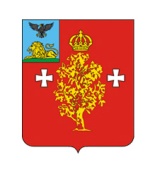  МУНИЦИПАЛЬНЫЙ  СОВЕТ  МУНИЦИПАЛЬНОГО РАЙОНА«БОРИСОВСКИЙ  РАЙОН» Пятьдесят четвертое заседание  совета третьего созываР Е Ш Е Н И Е  "26" августа 2022 года		                                  			№ 420О назначении общественных обсужденийРуководствуясь Федеральным законом от 06.10.2003 N 131-ФЗ "Об общих принципах организации местного самоуправления в Российской Федерации", ст. 24 Федерального закона от 21.07.2014 N 212-ФЗ  "Об основах общественного контроля в Российской Федерации", Уставом муниципального района "Борисовский район" Белгородской области, с целью информирования общественности о намечаемой очистке водоёмов, расположенных на территории Борисовского района,Муниципальный совет Борисовского района решил:	1. Назначить проведение общественных обсуждений по вопросу формирования реестра водоёмов, расположенных на территории Борисовского района, где необходимо провести очистку в 2023 году             на  26 октября 2022 года в зале заседаний администрации Борисовского района (пос. Борисовка, пл. Ушакова, д.2) на 10.00 часов, согласно приложению № 1.	2. Создать комиссию по проведению общественных обсуждений по вопросу формирования реестра водоёмов, расположенных на территории Борисовского района, где необходимо провести очистку в 2023 году, согласно приложению N 2.	3. Утвердить порядок организации и проведения общественных обсуждений по вопросу формирования реестра водоёмов, расположенных на территории Борисовского района, где необходимо провести очистку в 2023 году, согласно приложению N 3.	4. Поручить комиссии по проведению общественных обсуждений по вопросу формирования реестра водоёмов, расположенных на территории Борисовского района, где необходимо провести очистку в 2023 году организовать работу по проведению общественных обсуждений.5. Опубликовать настоящее в районной газете  «Призыв», сетевом издании «Призыв 31» и разместить на официальном сайте  органов местного самоуправления муниципального района «Борисовский район» Белгородской области в сети Интернет.6. Контроль за исполнением настоящего решения оставляю за собой.Председатель Муниципальногосовета Борисовского района					В.С. КабалинПриложение № 1к решению Муниципального совета Борисовского районаот " 26 " августа 2022г. № 420Реестр водоёмов, расположенных на территории Борисовского района, где необходимо провести очистку в 2023 годуПриложение № 2к решению Муниципального совета Борисовского района от " 26 " августа 2022г. № 420СОСТАВкомиссии по проведению общественных обсужденийпо вопросу формирования реестра водоёмов, расположенных на территории Борисовского района, где необходимо провести очистку в 2023 годуПриложение № 3к решению Муниципального совета Борисовского района от " 26 " августа 2022г. № 420ПОРЯДОКорганизации и проведения общественных обсужденийпо вопросу формирования реестра водоёмов, расположенных на территории Борисовского района, где необходимо провести очистку в 2023 году1. Настоящий порядок направлен на реализацию прав заинтересованной общественности, интересы которой прямо или косвенно могут быть затронуты в случае реализации намечаемой деятельности.2.Заинтересованные лица по внесению предложений в формировании реестра водоёмов, расположенных на территории Борисовского района, где необходимо провести очистку в 2023 году, могут в течение 30 дней со дня опубликования информации в районной газете "Призыв", направить предложения и замечания в рабочие дни с 08.00 часов до 17.00 часов по адресу: 309340, Белгородская область,Борисовский район, пос. Борисовка, пл. Ушакова, д. 2, каб. № 7.  Контактный телефон: 8 (47246) 5-11-40.3. Замечания, предложения, рекомендации и вопросы по материалам, представленным на общественные обсуждения намечаемой деятельности по формированию реестра водоёмов, расположенных на территории Борисовского района, где необходимо провести очистку в 2023 году, принимаются в письменном виде в течение 30 дней со дня опубликования информации в районной газете "Призыв" о проведении общественных обсуждений  в рабочие дни с 08.00 часов до 17.00 часов по адресу: 309340, Белгородская область, Борисовский район, пос. Борисовка, пл. Ушакова, д. 2, каб. № 7.  Контактный телефон: 8 (47246) 5-11-40.4.Одновременно с внесением предложений заинтересованные лица должны представить следующие сведения: фамилия, имя, отчество и контактный телефон.5.Секретарь комиссии по проведению общественных обсуждений по вопросу формирования реестра водоёмов, расположенных на территории Борисовского района, где необходимо провести очистку в 2023году обеспечивает ведение журнала учета замечаний, предложений, рекомендаций и вопросов от заинтересованных лиц.6. Перед началом общественных обсуждений участники общественных обсуждений на основании документа, удостоверяющего личность, регистрируются в журнале регистрации участников общественных обсуждений. В общественных обсуждениях может принять участие любой гражданин Российской Федерации.7. Председатель комиссии (или заместитель председателя комиссии, в случае отсутствия председателя комиссии) по проведению общественных обсуждений открывает общественные обсуждения по вопросу формирования реестра водоёмов, расположенных на территории Борисовского района, где необходимо провести очистку в 2023 году представляет членов комиссии по проведению общественных обсуждений, ведёт общественные обсуждения.8. При проведении общественных обсуждений устанавливается время, предоставляемое:на доклад - до 20 минут;на выступление - до 5 минут;на ответ - до 5 минут.Во время доклада участники общественных обсуждений могут в письменном виде задавать вопросы, а также в письменной форме через секретаря комиссии сообщить о желании выступить по теме общественных обсуждений.9. Участникам общественных обсуждений обеспечивается возможность высказать своё мнение по вопросу формирования реестра водоёмов, расположенных на территории Борисовского района,  где необходимо провести очистку в 2023 году.Участники общественных обсуждений выступают в порядке очередности по списку, составленному секретарем комиссии. Перед выступлением участник общественных обсуждений должен указать свою фамилию, имя, отчество, а также место работы и должность, если выступающий является представителем какой-либо организации (по желанию).В зависимости от количества желающих выступить председатель комиссии ограничивает время любого из выступлений, превышающее 5 минут.По истечении времени, отведённого председателем комиссии для проведения общественных обсуждений, участники общественных обсуждений, которым не было представлено слово, вправе представить свои замечания и предложения в письменном виде с указанием адреса места жительства (регистрации) или адреса электронной почты. Заказчик в течение 5 рабочих дней направляет ответ по указанным в замечаниях и предложениях адресам.10. По итогам общественных обсуждений по вопросу формирования реестра водоёмов, расположенных на территории Борисовского района, где необходимо провести очистку в 2023 году составляется протокол.	Устные замечания и предложения по материалам, представленным на общественные обсуждения и ответы на них, заносятся в протокол. Письменные замечания и предложения приобщаются к протоколу.________________________№ п/пУчасток водоёмаНаименование поселения1.Пруд в балке Яндов яр Крюковское сельское поселение, село Крюково2.Участок реки Ворскла (от границы с Яковлевским районом до границы с посёлком Борисовка)Стригуновское сельское поселениеХуторной Юрий Владимирович-первый заместитель главы администрации района - руководитель аппарата главы администрации района, председатель комиссии;Щербак Наталья Викторовна-заместитель главы администрации района по экономическому развитию, заместитель председателя комиссии;Тимофеев Александр Александрович-главный специалист отдела АПК и природопользования администрации района, секретарь комиссии;Члены комиссии:Члены комиссии:Члены комиссии:Гордиенко Вадим Викторович-член Муниципального совета Борисовского района;Гринёв Анатолий Владимирович-глава администрации Стригуновского сельского поселенияКолесник Владимир Алексеевич-глава администрации Крюковского сельского поселения;Корниенко Дмитрий Викторович-заместитель главы администрации района по промышленности, строительству, транспорту, связи и ЖКХ;Кравченко Николай Васильевич-член Муниципального совета Борисовского района;Крикун Наталья Семеновна-начальник отдела по реформированию и развитию ЖКХ администрации района;Маршева Екатерина Александровна-начальник отдела АПК и природопользования администрации района.